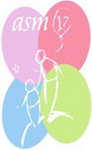 ASSOCIATION SMITH MAGENIS 17 FranceQUESTIONNAIRE 2017Pour mieux identifier vos attentes et vos besoins, nous vous proposons de répondre aux questions suivantes :Souhaiteriez-vous bénéficier d’une formation ?Si oui :Quel en serait le thème et le contenu ?……………………………………………………………………………………………………………………………………………………………………………………………………………………………………………………………………………………………………………………………………………………………………………………………………………………………………………………………………………………………………………………………………………………………...Quels seraient vos attendus ? ..……………………………………………… …………………………………………………………………………………………………………………………………………………………………………………………………………………………………………………………………………………………………………………………………………Quel rythme vous conviendrait ?………………………………………………………………………………………………………………………………………………………………………………………………………………………………………………………Sur quel(s) thème(s) souhaiteriez-vous bénéficier d’informations / d’actions de sensibilisation ? ………………………………………………………………………………………………………………………………………………………………………………………………………………………………………………………………………………………………………………………………………………………………………………………………………....
………………………………………………………………………………………………....Avez-vous des demandes spécifiques pour l’AG 2018 ?……………………………………………………………………………………………………………………………………………………………………………………………………………………………………………………………………………………………………………………………………………………………………………………………………………………………………………………………………………………………………………………………………………………………………………………………………………… Avez-vous d’autres observations / demandes ?……………………………………………………………………………………………………………………………………………………………………………………………………………………………………………………………………………………………………………………………………………………………………………………………………………………………………………………………………………………………………………………………………………………………………………………………………………..NOM…………………………..     PRENOM…………………                 AGE DE VOTRE ENFANT…………   MERCI d’avoir pris le temps de répondre à ces questions.L’étude des réponses au questionnaire sera restituée.A remettre ou à renvoyer àmichele.auzias@gmail.com